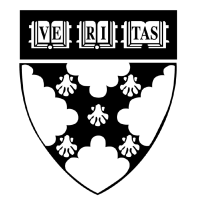 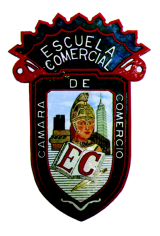 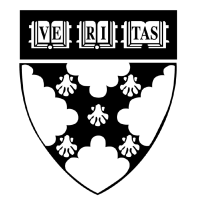 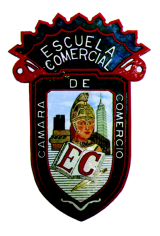 Tema:MaterialActividad 1:traer hoja de rota folio por equipos, periódico o revistas con caricaturas, tijeras, pegamento, marcador para el viernes 2 marzoMateria: EspañolProfesor: Yolanda Priego